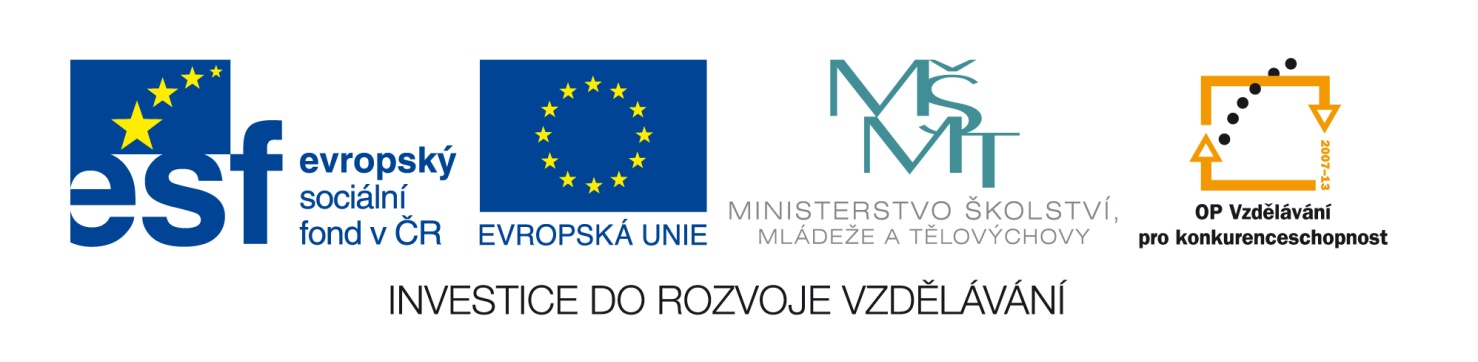  Informace k veřejné zakázceVážení, vzhledem ke zjištění, že ve výzvě k podání veřejné zakázky není uvedeno úplné znění § 53 odstavec  1  - Požadavky na prokázání splnění základních, profesních a technických kvalifikačních předpokladů dodavatele, Vám toto znění zasíláme v rámci doplňující informace pouze na vědomí. Ve výzvě schází uvedení písmena k)v tomto znění: k) kterému nebyla v posledních 3 letech pravomocně uložena pokuta za umožnění výkonu nelegální práce podle zvláštního právního předpisu77). Dále bylo nedopatřením v hodnotících kritériích v posledním odstavci, který se týká záručních dob uvedeno v popisu přidělování bodů pod tučným zněním – jak budou body přidělovány místo 20 bodů uvedeno 40 bodů.Uvádíme správné znění tohoto odstavce:Délka záruční doby na celý předmět dodávky 20% (za toto kritérium lze získat max. 20 bodů)Hodnotí se délka nabídnutých záručních podmínek, rychlost vyřízení reklamace apod. 20 bodů obdrží nabídka posouzená jako nejvýhodnější, ostatní nabídky obdrží bodové hodnocení úměrně k nejvýhodnější nabídceDoplňující informaci k podmínkám výběrového řízení se netýkají předmětu plnění ani technické specifikace, tudíž termín pro odevzdání nabídek zůstává nezměněn. Tuto informaci Vám zasíláme na vědomí.V Ostravě dne 03. 04. 2013				                                                                                   . .……………………………………..Číslo zakázky:C13359Název programu:Operační program Vzdělávání pro konkurenceschopnostRegistrační číslo projektuCZ.1.07/1.4.00/21.1297Název zakázky:Výzva k podání nabídek na dodávku výpočetní a prezentační technikyDatum vyhlášení zakázky:27. 03. 2013Název zadavatele:Základní škola Ostrava-Radvanice, Vrchlického 5, příspěvková organizaceSídlo zadavatele:Vrchlického 401/5, 716 00 OstravaIČ zadavatele: 70987700Osoba oprávněná jednat jménem zadavatele/ kontaktní osoba: Mgr. Hana Ostřanskátel.: 596 232 129e-mail: zsvrchlickeho@seznam.cz